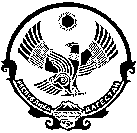 РЕСПУБЛИКА ДАГЕСТАН                            МР  «КАЯКЕНТСКИЙ  РАЙОН»муниципальное образование «СЕЛЬСОВЕТ  НОВОКАЯКЕНТСКИЙ»                                                                СЕЛЬСКОЕ   ПОСЕЛЕНИЕ368560 РД,  Каякентский район, с. Новокаякент, ул. Джабраиловой У. А № 40тел. 2-14-82, 2-13-89                                                П О С Т А Н О В Л Е Н И Е  От 11-09 -  2018 г.                                                                                              №__40___                        Об утверждении муниципальной   Программы  «Охрана  и использование земель муниципального образования  сельского поселения «сельсовет   «Новокаякентский» МР «Каякентский   район»  Республики  Дагестан  на  2018—2020  годы.              В соответствии со ст.  5, 11, 12, 13 и 72 Земельного кодекса РФ, ч. 2 ст. 14.1 Федерального закона от 6 октября 2003 года № 131-ФЗ "Об общих принципах организации местного самоуправления в Российской Федерации", руководствуясь  Уставом  муниципального образования «сельсовет» Новокаякентский» МР «Каякентский район» Республики Дагестан ,  администрация   сельского поселения  «сельсовет» Новокаякентский»ПОСТАНОВЛЯЕТ:	             1. Утвердить муниципальную Программу «Охрана и использование земель   муниципального образования «сельсовет» Новокаякентский» МР «Каякентский район»  Республики  Дагестан на  2018-2020  годы». (Прилагается.)             2. Обнародовать настоящее постановление путём его вывешивания на информационных стендах и разместить на официальном интернет- сайте  сельского поселения «сельсовет» Новокаякентский».                            3. Настоящее постановление вступает в силу со дня его официального обнародования.               4. Контроль за исполнением настоящего постановления оставляю за собой.Глава администрации МО«сельсовет» Новокаякентский» :						Ш. Агаев.                                                                  УТВЕРЖДЕНА постановлением администрации  сельского поселения «сельсовет «Новокаякентский»         М Р « Каякентский район»	 Республики Дагестан  от 11-09-2018                                          Муниципальная  Программа «Охрана и использование земель муниципального образования «сельсовет» Новокаякентский» МР     «Каякентский район»  Республики  Дагестан  на  2018-2020  годы».                                                        ПАСПОРТмуниципальной Программы « Охрана и использование земель муниципального образования «сельсовет» Новокаякентский» МР     «Каякентский район»  Республики  Дагестан  на  2018-2020  годы».1. Характеристика текущего состояния  и основные проблемы в соответствующей сфере реализации муниципальной ПрограммыЗемля - важнейшая часть общей биосферы, использование ее связано со всеми другими природными объектами: водами, лесами, животным и растительным миром, полезными ископаемыми и иными ценностями недр земли. Без использования и охраны земли практически невозможно использование других природных ресурсов. При этом бесхозяйственность по отношению к земле немедленно наносит или в недалеком будущем будет наносить вред окружающей природной среде, приводить не только к разрушению поверхностного слоя земли - почвы, ее химическому и радиоактивному загрязнению, но и сопровождаться экологическим ухудшением всего природного комплекса.Земля используется и охраняется в Российской Федерации как основа жизни и деятельности народов, проживающих на соответствующих территориях. Эта формула служит фундаментом прав и обязанностей государства, занятия общества и землевладельцев использованием и охраной земли в соответствии с действующим законодательством.Использование значительных объемов земельного фонда в различных целях накладывает определенные обязательства по сохранению природной целостности всех звеньев экосистемы окружающей среды. В природе все взаимосвязано. Поэтому нарушение правильного функционирования одного из звеньев, будь то лес, животный мир, земля, ведет к дисбалансу и нарушению целостности экосистемы. Территории природного комплекса - лесные массивы, водные ландшафты, овражные комплексы, озелененные пространства, природоохранные зоны и другие выполняют важнейшую роль в решении задачи обеспечения условий устойчивого развития сельского поселения.Программа «Использования и охраны земель муниципального образования «сельсовет «Новокаякентский» на 2018 - 2020 годы» (далее - Программа) направлена на создание благоприятных условий использования и охраны земель, обеспечивающих реализацию государственной политики эффективного и рационального использования и управления земельными ресурсами в интересах укрепления экономики сельского поселения.Нерациональное использование земли, потребительское и бесхозяйственное отношение к ней приводят к нарушению выполняемых ею функций, снижению природных свойств.Охрана земель только тогда может быть эффективной, когда обеспечивается рациональное землепользование.Проблемы устойчивого социально-экономического развития  сельского поселения «сельсовет «Новокаякентский» и экологически безопасной жизнедеятельности его жителей на современном этапе тесно связаны с решением вопросов охраны и использования земель. На уровне сельского поселения можно решать местные проблемы охраны и использования земель самостоятельно, причем полным, комплексным и разумным образом в интересах не только ныне живущих людей, но и будущих поколений.На территории земель сельского поселения «сельсовет «Новокаякентский» МР     «Каякентский район»  Республики  Дагестан имеются земельные участки  различного   разрешенного вида использования. Экологическое состояние земель в среднем хорошее, но иногда возникающие  стихийные несанкционированные свалки, оказывают отрицательное влияние на окружающую среду,  и  усугубляют экологическую обстановку. 2. Цели, задачи и целевые показатели, сроки  реализации муниципальной Программы          Основными принципами муниципальной политики в сфере использования и охраны земель на территории поселения являются: законность и открытость деятельности администрации муниципального образования подотчетность и подконтрольность, эффективность.         Целями  муниципальной программы  являются  предотвращение  и  ликвидация  загрязнения,  истощения, деградации,  порчи,  уничтожения  земель  и  почв  и  иного  негативного  воздействия  на  земли  и почвы, а также обеспечение рационального использования земель, в том числе для восстановления плодородия почв на землях сельскохозяйственного назначения и улучшения земель.         Для достижения поставленных целей предполагается решение следующих задач:- оптимизация деятельности в сфере обращения с отходами производства и потребления; - повышение эффективности использования и охраны земель, обеспечение организации рационального использования и охраны земель; - сохранение и восстановление зеленых насаждений; - проведение   инвентаризации земель.Инвентаризация земель проводится для предотвращения деградации, загрязнения, захламления, нарушения земель, других негативных (вредных) воздействий хозяйственной деятельности, выявление неиспользуемых, нерационально используемых или используемых не по целевому назначению и не в соответствии с разрешенным использованием земельных участков, других характеристик земель.Реализация данной Программы будет содействовать упорядочению землепользования;  вовлечение в оборот новых земельных участков; повышению инвестиционной привлекательности сельского поселения, соответственно росту экономики, более эффективному использованию и охране земель.           В результате выполнения мероприятий Программы будет обеспечено: 1) благоустройство населенных пунктов;2) улучшение качественных характеристик земель;          3) эффективное  использование земель.          4.  Исполнители Программы: Администрация   сельского поселения «сельсовет «Новокаякентский».                   5.Сроки реализации Программы: 2018 - 2020 годы .          6. Мероприятия   по реализации Программы  7. Ожидаемые конечные результаты реализации программы: содействие повышению экологической безопасности населения  сельского поселения  «сельсовет «Новокаякентский» и качества его жизни, а также повышению инвестиционной привлекательности сельского поселения, более эффективному использованию и охране земель.            9. Обоснование ресурсного обеспечения муниципальной программыРеализация муниципальной программы предусматривается за счет средств местного бюджета.Общий объем бюджетных ассигнований муниципальной программы на 2017-2019 годы из средств местного бюджета составляет 10000  рублей. Потребность в финансовых ресурсах определена на основе предложений органов местного самоуправления  поселения, подготовленных на основании аналогичных видов работ с учетом индексов-дефляторов:       В ходе реализации муниципальной Программы мероприятия и объемы их финансирования подлежат ежегодной корректировке с учетом возможностей средств местного бюджета.10. Механизм реализации Программы 	Реализация Программы осуществляется на основе договоров, заключаемых в установленном порядке муниципальным заказчиком с исполнителями мероприятий Программы, за исключением случаев, предусмотренных действующим законодательством. 	Отбор исполнителей мероприятий Программы осуществляется на конкурсной основе в соответствии с законодательством о размещении заказов на поставки товаров, выполнение работ, оказание услуг для муниципальных нужд. 	Механизм реализации Программы предусматривает ежегодное формирование рабочих документов: организационного плана действий по реализации мероприятий Программы, плана проведения конкурсов на исполнение конкретных мероприятий Программы, проектов договоров, заключаемых муниципальным заказчиком с исполнителями мероприятий Программы, перечня работ по подготовке и реализации мероприятийПрограммы конкретными исполнителями с определением объемов и источников финансирования.           11. Организация управления и контроль за ходом реализации Программы	Управление Программой осуществляется администрацией МО «сельсовет «Новокаякентский».	Муниципальные заказчики Программы несут ответственность за качественное и своевременное исполнение мероприятий Программы, эффективное использование финансовых средств и ресурсов, выделяемых на реализацию Программы. Исполнители Программы представляют отчеты о ходе реализации программных мероприятий в  администрацию  сельского поселения «сельсовет «Новокаякентский» до 1 марта года, следующего за отчетным календарным годом. Отчет о реализации Программы в соответствующем году должен содержать: общий объем фактически произведенных расходов, всего и в том числе по источникам финансирования; перечень завершенных в течение года мероприятий по Программе; перечень не завершенных в течение года мероприятий Программы и процент их не завершения; анализ причин несвоевременного завершения программных мероприятий; предложения о привлечении дополнительных источников финансирования и иных способов достижения программных целей либо о прекращении дальнейшей реализации Программы. Глава администрации МО«сельсовет Новокаякентский»:                                              Агаев Ш. К. Координатор муниципальной Программыадминистрация муниципального образования «сельсовет» Новокаякентский» МР     «Каякентский район» Республики Дагестан     (далее – администрация муниципального образования)Координаторы подпрограммподпрограммы не предусмотреныУчастники муниципальной Программыадминистрация муниципального образованияПодпрограммы муниципальной программыподпрограммы не предусмотреныЦели муниципальной Программыпредотвращение и ликвидация загрязнения, истощения, деградации, порчи, уничтожения земель и почв и иного негативного воздействия на земли и почвы, а также обеспечения рационального использования земель, в том числе для восстановления плодородия почв на землях  Задачи муниципальной Программы- оптимизация деятельности в сфере обращения с отходами производства и потребления; - повышение эффективности использования и охраны земель;- обеспечение организации рационального использования и охраны земель; - сохранение и восстановление зеленых насаждений,- проведение   инвентаризации земель.Перечень целевых показателей муниципальной Программы- количество ликвидированных стихийных свалок; - площадь убранной территории к общей площади населенного пункта;   - количество посаженных деревьев;- вовлечение в хозяйственный оборот  пустующих и нерационально используемых земель;- количество выявленных самовольно занятых земельных участков;  - количество проинвентаризированных земельных участков к общему количеству земельных участков на территории поселенияЭтапы и сроки реализации муниципальной Программыэтапы не предусмотрены, сроки реализации Программы 2018-2020 годыОбъем и источники финансирования муниципальной Программыобъем финансовых ресурсов, предусмотренных на реализацию Программы в 2017-2019 годах всего из средств местного бюджета 10000  рублей, в том числе:2018 год –   10000 рублей,2019 год –   20000 рублей,2020 год –   20000 рублей№п/п Наименование мероприятияОтветственный за исполнение1 Осмотр земельных участков, проверка документов для   выявления фактов самовольного         занятия земельных участковГлава администрации  сельского поселения «сельсовет «Новокаякентский».2 Осмотр земельных участков, проверка документов для выявления фактов самовольных  застроекГлава администрации  сельского поселения «сельсовет «Новокаякентский».3 Проверка исполнения нормативных актов, регулирующих         порядок использования земель на территории  сельского поселения «сельсовет «Новокаякентский».Глава администрации  сельского поселения «сельсовет «Новокаякентский».4 Выездные проверки земельных участков для осуществления контроля за соблюдением установленного режима использования земельных участков  сельского поселения в соответствии с их целевым назначением и   разрешенным использованиемГлава администрации  сельского поселения «сельсовет «Новокаякентский». 5 Выездные и документарные проверки для осуществления контроля за законностью оснований        пользования земельными    участками в границах  сельского поселения «сельсовет «Новокаякентский».Глава администрации Старокарасукского сельского поселения, специалист  по имущественным и земельным отношениям6 Разъяснение норм земельного  законодательства РФ  на сходах гражданГлава администрации  сельского поселения «сельсовет «Новокаякентский». .7 Организация регулярных мероприятий по очистке   территорий сельского поселения от мусора.Глава администрации  сельского поселения «сельсовет «Новокаякентский».8 Выездные проверки для выявления фактов отравления, загрязнения, порчи или уничтожения плодородного слоя почвы вследствие нарушения правил обращения с удобрениями, стимуляторами роста растений, ядохимикатами и иными опасными  химическими или биологическими веществами при их хранении, использовании и транспортировке, повлекших за собой причинение вреда здоровью или окружающей среде для последующего направления материалов в Управление Федеральной службы по ветеринарному фитосанитарному надзору для принятия данной службой решения в пределах своей компетенцииГлава администрации  сельского поселения«сельсовет «Новокаякентский».  9 Осуществление контроля за своевременной уплатой земельного налога, арендной платы за использование земельных участков для последующего направления материалов в МИ ФНС России  № 2 по Дагестану для принятия данной службой решения в пределах своей компетенцииГлава администрации  сельского поселения «сельсовет «Новокаякентский». 10 Направление материалов по выявленным фактам нарушения земельного законодательства  в соответствующие органы надзора и контроля.  Глава администрации  сельского поселения «сельсовет «Новокаякентский».11Проведение ежегодной инвентаризации муниципальных земель земель  Глава администрации  сельского поселения «сельсовет «Новокаякентский».Годы реализацииОбъем финансирования, тыс.рублейОбъем финансирования, тыс.рублейОбъем финансирования, тыс.рублейОбъем финансирования, тыс.рублейОбъем финансирования, тыс.рублейГоды реализациивсегов разрезе источников финансированияв разрезе источников финансированияв разрезе источников финансированияв разрезе источников финансированияГоды реализациивсегофедеральный бюджетреспубликанский бюджетместный бюджетвнебюджетные источники201810000--10000-201920000--20000-202020000--20000-Всего по муниципальной программе  50000--50000-